ПРОФЕССИОНАЛЬНЫЙ СОЮЗ РАБОТНИКОВ ЗДРАВООХРАНЕНИЯРОССИЙСКОЙ ФЕДЕРАЦИИЦЕНТРАЛЬНЫЙ КОМИТЕТ ПРЕЗИДИУМПОСТАНОВЛЕНИЕг. Москва15 декабря 2016 г.	№ 6-13Об утверждении в новой редакцииПоложения о смотре-конкурсе на звание«Лучший уполномоченный по охране труда Профсоюза»В целях реализации пункта 5.2. постановления Президиума ЦК Профсоюза от 04.10.2016 г. № 5-6 и в соответствии с постановлением Исполнительного комитета ФНПР от 16.03.2010 г. № 2-14, а также повышения эффективности, совершенствования форм и методов работы уполномоченных по охране труда Профсоюза, с учетом законодательства об охране трудаПрезидиум ЦК профсоюза работников здравоохранения РФПОСТАНОВЛЯЕТ:Утвердить в новой редакции Положение о смотре-конкурсе на звание «Лучший уполномоченный по охране труда Профсоюза» (приложение №1).Утвердить состав Центральной конкурсной комиссии ЦК Профсоюза по подведению итогов смотра-конкурса на звание «Лучший уполномоченный по охране труда Профсоюза» (приложение № 2).Утвердить составы конкурсных комиссий Профсоюза по определению победителей смотра-конкурса на звание «Лучший уполномоченный по охране труда Профсоюза» на территориях федеральных округов Российской Федерации (приложение № 3).Руководителям региональных организаций Профсоюза довести до сведения первичных профсоюзных организаций информацию о проведении в 2018 году смотра-конкурса на звание «Лучший уполномоченный по охране труда Профсоюза» в соответствии с Положением в новой редакции.Финансовому отделу аппарата Профсоюза (Р.В.Ярмаркина) осуществлять финансирование затрат на премирование победителей смотра- конкурса на звание «Лучший уполномоченный по охране труда Профсоюза» за счет профсоюзного бюджета ЦК Профсоюза. Считать утратившими силу и снять с контроля: постановление Президиума ЦК Профсоюза от 15.11.2011 г. № 8-8 «Об утверждении Положения о смотре-конкурсе на звание «Лучший уполномоченный по охране труда Профсоюза»; постановление Президиума ЦК Профсоюза от 23.09.2015 г. № 1-5 «Об утверждении составов конкурсных комиссий Профсоюза смотра-конкурса на звание «Лучший уполномоченный по охране труда Профсоюза». постановление Президиума ЦК Профсоюза от 27.07.2016 г. № 4-89 «О внесении изменений в приложение №2 к постановлению Президиума ЦК Профсоюза от 23.09.2015 г. №1-5»; постановление Президиума ЦК Профсоюза от 23.09.2015 г. № 1-5 «Об утверждении составов конкурсных комиссий Профсоюза смотра- конкурса на звание «Лучший уполномоченный по охране труда Профсоюза». Управлению делами аппарата Профсоюза (А.Н.Пахомов) направить данное постановление в комитеты региональных организаций Профсоюза.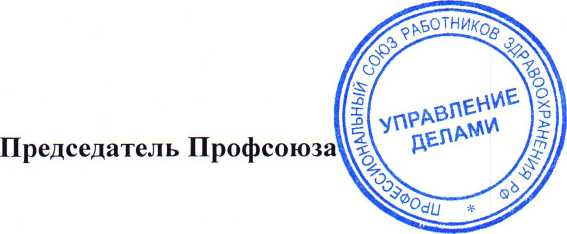  Контроль за выполнением настоящего постановления возложить на заместителя председателя Профсоюза Андронникова М.М.М.М. КузьменкоПриложение № 1к постановлению Президиума ЦК Профсоюза от 15 декабря 2016 г. № 6-13Положение о смотре-конкурсе на звание «Лучший уполномоченный по охране труда Профсоюза»Общие положенияСмотр-конкурс на звание «Лучший уполномоченный по охране труда Профсоюза» проводится среди уполномоченных (доверенных) лиц по охране труда первичных профсоюзных организаций в медицинских организациях.Смотр-конкурс в профсоюзе работников здравоохранения Российской Федерации (далее - Профсоюз) может проводиться во взаимодействии с органами управления здравоохранением в субъектах РФ, органами исполнительной власти, уполномоченными на проведение государственного надзора и ведомственного контроля за соблюдением трудового законодательства, работодателями медицинских организаций.Положение о смотре-конкурсе на звание «Лучший уполномоченный по охране труда Профсоюза» (далее - Положение) определяет его цели, задачи, порядок организации и проведения.Задачи и цели смотра-конкурсаОсновными целями и задачами смотра-конкурса являются: укрепление авторитета и роли уполномоченных по охране труда Профсоюза в осуществлении защитных функций в сфере охраны труда;повышение эффективности профсоюзного контроля за соблюдением работодателем прав работников на здоровые и безопасные условия труда;совершенствование общественного контроля за условиями труда работников;пропаганда и распространение опыта работы лучших уполномоченных по охране труда Профсоюза;моральное и материальное стимулирование деятельности уполномоченных по охране труда Профсоюза для решения ими задач по созданию безопасных условий труда и соблюдению нормативных требований охраны труда на каждом рабочем месте.Порядок организации и проведения смотра-конкурса Смотр-конкурс проводится с периодичностью один раз в два года с подведением итогов на каждом этапе смотра-конкурса и поощрением победителей. В смотре-конкурсе могут принимать участие уполномоченные по охране труда Профсоюза медицинских организаций с численностью работников не менее 50 человек. Обязательными условиями участия в смотре-конкурсе являются:отсутствие в структурном подразделении медицинской организации в период, за который подводятся итоги смотра-конкурса, групповых несчастных случаев, несчастных случаев с тяжелым и смертельным исходом;прохождение уполномоченным по охране труда Профсоюза обучения и наличие удостоверения о проверке знаний требований охраны труда;наличие стажа общественной работы в качестве уполномоченного по охране труда Профсоюза не менее 2 лет.отсутствие случаев профессиональных заболеваний	в	структурномподразделении медицинской организации;выполнение мероприятий, включенных в коллективные договоры по охране труда в подразделении, где работает уполномоченный по охране труда Профсоюза;наличие годовой отчетности о работе уполномоченного	по	охране трудаПрофсоюза за предыдущий год по установленной форме 1 -У;организация и проведение в подразделении обучения	и	инструктажейработников по охране труда;участие в мероприятиях по проведению специальной оценки условий труда в подразделении, где работает уполномоченный по охране труда Профсоюза. Для организации и проведения смотра-конкурса создаются конкурсные комиссии (далее - Комиссии) в составе не менее трех человек и состоят из председателя, заместителя председателя и членов комиссии:Центральная конкурсная комиссия ЦК Профсоюза (состав ЦентральнойКомиссии ЦК	Профсоюза утверждается постановлением Президиума ЦКПрофсоюза). Председателем Комиссии утверждается заместитель председателя Профсоюза;Комиссия	федерального округа РФ (состав Комиссии утверждается наПрезидиуме ЦК Профсоюза). Председателем Комиссии утверждается представитель Профсоюза в федеральном округе РФ;Комиссия	региональной организации Профсоюза (состав Комиссииутверждается постановлением Президиума комитета региональной организации Профсоюза). Председателем Комиссии утверждается председатель региональной организации Профсоюза;Комиссия	в медицинской организации (состав Комиссии утверждается назаседании выборного органа первичной организации Профсоюза (профсоюзного комитета) и распоряжением работодателя). Председателем Комиссии утверждается председатель первичной организации Профсоюза. В состав Комиссий могут входить представители органов управления здравоохранением в субъектах РФ, органов исполнительной власти, уполномоченных на проведение государственного надзора и ведомственного контроля за соблюдением трудового законодательства, работодателей медицинских организаций. Смотр-конкурс проводится в 4 этапа: этап - профсоюзные комитеты первичных организаций Профсоюза совместно с работодателями, определяют победителей смотра-конкурса в медицинских организациях и направляют материалы в Комиссии региональных организаций Профсоюза (в срок до 20 марта); этап - Комиссии региональных организаций Профсоюза, определяют победителей смотра-конкурса на территории субъекта Российской Федерации и направляют протокол заседания и материалы в Комиссии федеральных округов РФ (в срок до 20 апреля); этап - Комиссии федеральных округов РФ, определяют победителей смотра-конкурса на территории федерального округа Российской Федерации и направляют протокол заседания и материалы в Центральную Комиссию ЦК Профсоюза (в срок до 20 июня);IV этап - Центральной комиссией ЦК Профсоюза (в срок до 20 октября) на основании протоколов заседаний и материалов, представленных Комиссиями федеральных округов РФ Профсоюза, определяются победители смотра-конкурса на звание «Лучший уполномоченный по охране труда Профсоюза» и готовится итоговая информация для рассмотрения и утверждения Президиумом ЦК Профсоюза. Комиссии первых трех этапов смотра-конкурса рассматривают и представляют в Комиссии очередного этапа следующие материалы:Таблица №1 показателей деятельности участника смотра-конкурса на звание «Лучший уполномоченный по охране труда Профсоюза» (приложение к Положению);годовой отчет о работе уполномоченного по охране труда Профсоюза за предыдущий год (форма 1-У) предоставляемый в выборный орган первичной профсоюзной организации не позднее 15 января следующего за отчетным годом; справка государственной инспекции труда субъекта Российской Федерации об отсутствии в медицинской организации (подразделении) групповых несчастных случаев и несчастных случаев с тяжелым и со смертельным исходом; характеристика на соискателя, с приложением фотографий, графиков, показателей по осуществлению общественного контроля за состоянием условий и охраны труда, другая информация и материалы, отражающие результаты работы уполномоченного по охране труда Профсоюза;протокол заседания Комиссии о подведении итогов в этапе смотра-конкурса. Комиссия региональной организации Профсоюза в Комиссию федерального округа РФ дополнительно к материалам п. 3.7. направляет постановление Президиума комитета региональной организации Профсоюза об утверждении итогов и выдвижении победителя одного кандидата от территории на присвоение звания «Лучший уполномоченный по охране труда Профсоюза», а также информацию о поощрении и награждении победителей по итогам II этапа смотра-конкурса Комиссия федерального округа РФ при рассмотрении материалов лучших уполномоченных по охране труда, набравших одинаковые показатели, может принять решение о направлении их в Центральную конкурсную комиссию ЦК Профсоюза, но не более чем на трех претендентов. Комиссия федерального округа РФ дополнительно к материалам п.направляет в Центральную комиссию ЦК Профсоюза информацию о поощрении и награждении победителей по итогам III этапа смотра-конкурса.Подведение Комиссиями итогов смотра-конкурса и поощрение победителей Итоговая оценка основных показателей деятельности участника смотра- конкурса на звание «Лучший уполномоченный по охране труда Профсоюза» рассчитывается в соответствии с Методикой и коэффициентами, приведенными в Таблице № 2 (приложение к Положению). Итоги смотра-конкурса на звание «Лучший уполномоченный по охране труда Профсоюза» подводятся на заседании Центральной конкурсной комиссией ЦК Профсоюза и утверждаются постановлением Президиума ЦК Профсоюза. По итогам смотра-конкурса определяются: одно первое, два вторых, три третьих призовых места. Победители смотра-конкурса награждаются денежной премией : призовое место - 10 (десять) тысяч рублей; призовое место - 5 (пять) тысяч рублей; призовое место - 3 (три) тысячи рублей. Лучшие уполномоченные по охране труда Профсоюза в смотре- конкурсе в соответствии с занятыми призовыми местами и п. 4.3. Положения награждаются Дипломами Президиума ЦК Профсоюза работников здравоохранения Российской Федерации первой, второй и третьей степени соответственно. Президиум ЦК Профсоюза по предложению Центральной Комиссии ЦК Профсоюза может принять решение о награждении уполномоченных по охране труда Профсоюза, представленных Комиссиями федеральных округов РФ, не занявших призовых мест, но добившихся высоких показателей в работе по осуществлению контроля за состоянием условий и охраны труда. Дипломами участника смотра-конкурса на звание «Лучший уполномоченный по охране труда Профсоюза». Материалы на уполномоченных по охране труда Профсоюза занявших первое и второе место по решению Президиума ЦК Профсоюза направляются для участия в смотре-конкурсе на звание «Лучший уполномоченный по охране труда ФНПР». Результаты проведения отраслевого смотра-конкурса освещаются в журнале Профсоюза «Профсоюзная тема», интернет-сайте Профсоюза и других средствах массовой информации.Приложениек Положению о смотре-конкурсе на звание «Лучший уполномоченный по охране труда Профсоюза»Методика подведения итогов смотра - конкурсаИтоги смотра-конкурса на звание «Лучший уполномоченный по охране труда Профсоюза» на всех его этапах подводятся согласно Положению о конкурсе и настоящей Методики.Победители смотра-конкурса определяются на основе рейтинга по результатам комплексной оценки их деятельности.Для этого проводятся расчеты рейтинга каждого участника, в зависимости от количественных значений показателей в таблице № 1.Ранжирование и рейтинг участников смотра-конкурса определяется по каждому показателю их работы с учетом коэффициента в соответствии с таблицей №2.Наибольшее итоговое значение, определяемое суммированием полученных результатов по каждому показателю (таблица №1) с применением коэффициентов (таблица № 2) и является основанием для принятия решения о направлении материалов (п. 3.7. Положения) в Комиссию очередного этапа смотра-конкурса на звание «Лучший уполномоченный по охране труда Профсоюза».Протокол заседания должен отражать показатели и рейтинговые значения не менее трех претендентов добившихся лучших результатов в работе, а также решение о выдвижении победителя в этапе смотра-конкурса на звание «Лучший уполномоченный по охране труда Профсоюза» для участия в очередном этапе.Таблицапоказателей деятельности участника смотра-конкурса на звание «Лучший уполномоченный по охране труда Профсоюза»(Наименование медицинской организации, структурное подразделение)(Фамилия, имя, отчество, должность)Уполномоченный по охране труда Профсоюза: (дата, подпись, Ф. И. О.)Председатель профсоюзного комитета: (дата, подпись, Ф.И.О.)	Руководитель подразделения: (дата, подпись, Ф.И.О.)Таблица № 2Таблицаоценки основных показателей деятельности участника смотра-конкурса на звание «Лучший уполномоченный по охране труда Профсоюза»Приложение № 2к постановлению Президиума ЦК Профсоюза от 15 декабря 2016 г. № 6-13СоставЦентральной конкурсной комиссии ЦК Профсоюза по подведению итоговсмотра-конкурса на звание «Лучший уполномоченный по охране труда Профсоюза»Андрочников Михаил Михайлович - заместитель председателя Профсоюза, председатель комиссии.Краснорудская Марина Викторовна - секретарь ЦК Профсоюза - зав. отделом правовой и социальной защиты аппарата Профсоюза, заместитель председателя комиссии.Гузнаев Юрий Витальевич - главный технический инспектор труда ЦК Профсоюза, член комиссии.Прокопенко Светлана Николаевна - технический инспектор труда ЦК Профсоюза по Курской области, член комиссии.Смирнов Михаил Степанович - технический инспектор труда ЦК Профсоюза по Республике Карелия, член комиссии.Приложение № 3к постановлению Президиума ЦК Профсоюза от 15 декабря 2016 г. № 6-13Составыконкурсных комиссий Профсоюза по определению победителей смотра-конкурса на звание «Лучший уполномоченный по охране труда Профсоюза» на территориях федеральных округов Российской ФедерацииПо Центральному федеральному округу Российской Федерации: Домников Анатолий Иванович - представитель Профсоюза в ЦФО РФ, председатель Московской областной организации Профсоюза, председатель комиссии. Зубова Наталья Юрьевна - председатель Липецкой областной организации Профсоюза, член комиссии. Сорокина Галина Александровна - председатель Курской областной организации Профсоюза, член комиссии. Елис Никита Владимирович - заведующий отделом охраны труда - технический инспектор труда ЦК Профсоюза по Московской области, член комиссии.Дмитриев Владимир Алексеевич - представитель Профсоюза в СЗФО РФ, председатель территориальной Санкт-Петербурга и Ленинградской области организации Профсоюза, председатель комиссии.Смелова Лариса Сергеевна - председатель Новгородской областной организации Профсоюза, член комиссии.Малушко Геннадий Николаевич - технический инспектор труда ЦК Профсоюза по г. Санкт-Петербургу и Ленинградской области, член комиссии.По Южному федеральному округу Российской Федерации:1 .Борцов Олег Сергеевич - представитель Профсоюза в ЮФО РФ, председатель Ростовской областной организации Профсоюза, председатель комиссии.Турчанинова Ольга Григорьевна - председатель Крымской республиканской организации Профсоюза, член комиссии.Усачева Любовь Алексеевна - председатель Адыгейской республиканской организации Профсоюза, член комиссии.Седнев Андрей Васильевич - технический инспектор труда ЦК Профсоюза по Краснодарскому краю, член комиссии.По Северо-Кавказскому федеральному округу Российской Федерации:ГКривко Александр Иванович - представитель Профсоюза в СКФО РФ, председатель Ставропольской краевой организации Профсоюза, председатель комиссии;Барханоева Фатима Алихановна - председатель Ингушской республиканской организации Профсоюза, член комиссии;Гриневич Александр Викторович - технический инспектор труда ЦК Профсоюза по Ставропольскому краю, член комиссии.По Приволжскому федеральному округу Российской Федерации:ГЛукичева Людмила Васильевна - представитель Профсоюза в ПФО РФ, председатель Нижегородской областной организации Профсоюза, председатель комиссии.Шабалин Геннадий Алексеевич - председатель Пермской краевой организации Профсоюза, член комиссии.Абукаев Альберт Минигалимович - технический инспектор труда ЦК Профсоюза по Республике Башкортостан, член комиссии.По Уральскому Федеральному округу Российской Федерации:ГЕкимова Елена Александровна - представитель Профсоюза в УрФО РФ, председатель Курганской областной организации Профсоюза, председатель комиссии.Махайков Федор Владимирович - технический инспектор труда ЦК Профсоюза по Тюменской области, член комиссии.Рываев Денис Петрович - технический инспектор труда ЦК Профсоюза по Челябинской области, член комиссии.По Сибирскому федеральному округу Российской Федерации:Печерская Галина Ивановна - представитель Профсоюза в СФО РФ, председатель Новосибирской областной организации Профсоюза, председатель комиссии.Букреева Наталья Алексеевна — председатель Томской областной организации Профсоюза, член комиссии.Егорова Любовь Викторовна — председатель Кемеровской областной организации Профсоюза, член комиссии.По Дальневосточному федеральному округу Российской Федерации:Беспалова Тамара Павловна - представитель Профсоюза в ДФО РФ, председатель комиссии.Адмидина Ольга Вячеславовна - председатель Хабаровской краевой организации Профсоюза, член комиссии. Соловейчук Ольга Михайловна - технический инспектор труда ЦК Профсоюза по Приморскому краю, член комиссии.№пп.Наименование показателейКоличество1231.Проведено лично уполномоченным проверок (обследований), (всего) при этом :1.1выявлено нарушений1.2выдано установленной формы предложений,1.2.1из них реализовано:2.Проведено совместных проверок со службой охраны труда, органами профсоюзного и государственного контроля и надзора инспекторами труда ЦК Профсоюза (Всего)3.Показатели травматизма в структурном подразделении:не заполняется3.1коэффициент частоты (Кч)3.2коэффициент тяжести (Кт)4.Коэффициент безопасности в структурном подразделении, %5.Участие в работе комиссий по расследованию несчастных случаев, происшедших в подразделении6.Участие в рассмотрении трудовых споров и разногласий, связанных с условиями труда по результатам специальной оценки условий труда (в составе комиссии). (Всего)7.Обеспеченность работников структурного подразделения спецодеждой, специальной обувью и др. СИЗ, (%)8.Наличие информации о работе уполномоченного по охране труда Профсоюза на стенде (уголке)(да - нет)9.Участие в опросе работников при подготовке к проведению специальной оценки условий труда и работе комиссии по её проведению в подразделении (да - нет)10.Рабочих мест на которых проведена специальная оценка условий труда в структурном подразделении (%)№пп.Наименование показателейКоэффициент1231.Проведено проверок (обследований) лично уполномоченным (всего), при этом:0,41.1выявлено нарушений0,21.2выдано установленной формы предложений,0,61.3из них реализовано:0,22.Проведено совместных проверок со службой охраны труда, органами профсоюзного и государственного контроля и надзора инспекторами труда ЦК Профсоюза (Всего)0,13.Показатели травматизма в структурном подразделении:не заполняется3.1коэффициент частоты (Кч)-0,83.2коэффициент тяжести (Кт)-0,84.Коэффициент безопасности в структурном подразделении, (% )0,95.Участие в работе комиссий по расследованию несчастных случаев, происшедших в подразделении (Всего)0,56.Участие в рассмотрении трудовых споров и разногласий, связанных с условиями труда по результатам специальной оценки условий труда (в составе комиссии). (Всего)0,87.Обеспеченность работников структурного подразделения спецодеждой, спецобувью и другими СИЗ, (%)0,68.Наличие информации о работе уполномоченного по охране труда Профсоюза на стенде (уголке) (да - нет)Да -0,2 Нет -09.Участие в опросе работников при подготовке к проведению специальной оценки условий труда и работе комиссии по её проведению в подразделении (да - нет)Да -0,8Нет -010.Рабочих мест на которых проведена специальная оценка условий труда в структурном подразделении (%)100%- 0,6 менее 100% - 0ИТОГО: